Сценарий занятия.Название модуля: «Дыхание растений».Тема урока в соответствии с рабочей программой: «Дыхание растений».Класс: 6 классУчебник:  Биология. Покрытосеменные растения: строение и жизнедеятельность 6 класс: учебник для учащихся общеобразовательных учреждений / В.В. Пасечник,- М, Дрофа, 2020.Составитель: Воробьева Людмила Владимировна, муниципальное бюджетное общеобразовательное учреждение г. Ростова-на-Дону «Школа №80 имени Героя Советского Союза РИХАРДА ЗОРГЕ», учитель биологии.Исследовательская часть.Часть 1. Мотивационный этап занятия.Здравствуйте, ребята. Начинаем наш урок.  На прошлом уроке мы выучили  фотосинтез и  разобрали опыт Дзозефа Пристли с веточкой мяты и мышонком. Актуализация знаний: фронтальный опрос. 1. Дайте определение процессу фотосинтез.2.  Какое космическое значение фотосинтеза?3. Какие вещества образуются в процессе фотосинтеза?4. Какие условия необходимы для образования крахмала в листьях?Погружение в тему урока. Мы говорим: «дыхание древности» – глядя на памятники природы. Дыхание эпохи – когда описывается какое-либо время. Дыхание современности – при социальном опросе узнают результаты. (обществознание) Дыхание ветра – и это тихо подул ветер; дыхание вулкана - вулкан начал «оживать», ледяное дыхание зимы. (география). В биологии, дыхание – это свойство всех живых организмов, при дыхании поглощается кислород, выделяется углекислый газ. В биологии дыхание – это распад сложных органических веществ на более простые, из которых они образовались, — воду и углекислый газ. А энергия солнечного света, которая была запасена растениями в процессе фотосинтеза при образовании органических веществ, освобождается. Растение использует её на рост, размножение и другие процессы жизнедеятельности. Углекислый газ удаляется из организма через устьица, чечевички или через всю поверхность клеток молодых корней.Часть2. Учебно-исследовательская часть.Открытие Пристли, что растение как бы «питалось» испорченным воздухом, то есть углекислым газом, оно росло, очищало воздух, поглощая углекислый газ и выделяя кислород, произвело большое впечатление в учёном мире. Лондонское королевское общество ученых присудило Пристли большую золотую медаль и чествовало на торжественном собрании.После опытов Пристли с колпаком и мышью всё высшее общество заговорило о способности растений очищать воздух. В моду вошло ставить побольше цветов в комнатах: ведь они “исправляют” т.е. «очищают» воздух.Одна очень богатая дама решила проверить это научное наблюдение на себе. Она велела дворецкому поставить в комнату на ночь большое количество растений. Наутро дама проснулась с сильной головной болью и в тот же вечер на приёме рассказала всем, что Пристли плут и обманщик.	В комнате было большое количество растений во время сна дамы.  Что послужило причиной головной боли?Часть 3. Решение задачи исследовательского характера. 	При дыхании выделяется углекислый газ.Убедиться в том, что растения при дыхании выделяют углекислый газ, можно на опыте.Поместим одно из комнатных растений на стекло и поставим рядом с ним стакан с известковой водой. Затем закроем растение стеклянным колпаком и поместим его в тёмный шкаф.Через сутки известковая вода в стакане помутнеет, что свидетельствует о том, что под колпаком образовалось большое количество углекислого газа.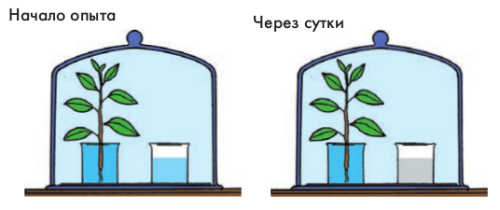 Вывод: зелёные растения выделяют углекислый газ.Вы узнали, что растения дышат. Также Вы знаете, что растения уникальные организмы на нашей планете: в зеленых частях растений происходит процесс фотосинтеза. Как Вы думаете, есть ли взаимосвязь между процессом дыхания и фотосинтезом?Днём большая часть атмосферного кислорода поступает в растение через устьица листьев и молодых побегов, кожицу молодых корней, а также чечевички стеблей. Ночью почти у всех растений устьица закрыты, и растения для дыхания используют в основном кислород, образовавшийся при фотосинтезе и накопленный в межклетниках. По межклетникам кислород проникает во все живые клетки растений.Дышат растения и днём, и ночью. Но днём в растениях протекают два взаимосвязанных процесса – фотосинтез и дыхание. Оба процесса обусловлены протеканием большого числа химических реакций, в которых из одних веществ образуются другие.При фотосинтезе в хлоропластах происходит превращение углекислого газа и воды в углеводы, из которых потом образуются более сложные вещества: белки, жиры, крахмал, клетчатка, витамины. Эти вещества необходимы растению для роста, развития и запасания энергии.При дыхании, наоборот, образовавшиеся в растениях сложные органические вещества окисляются и опять образуются простые вещества — углекислый газ и вода. Этот процесс происходит с выделением энергии. При дыхании растения поглощают меньше кислород, но в меньших количествах, чем выделяют при фотосинтезе. В солнечный день растения выделяют в 10-20 раз больше кислорода, чем поглощают его при дыхании. Углекислого газа при фотосинтезе растения поглощают гораздо больше, чем при дыхании.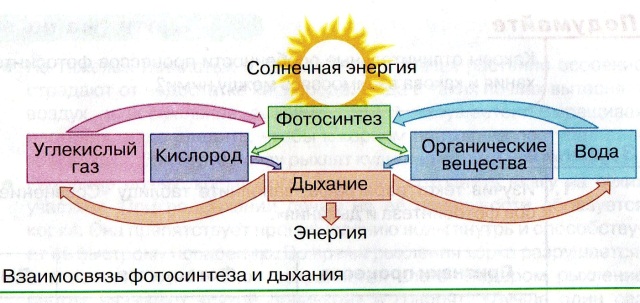 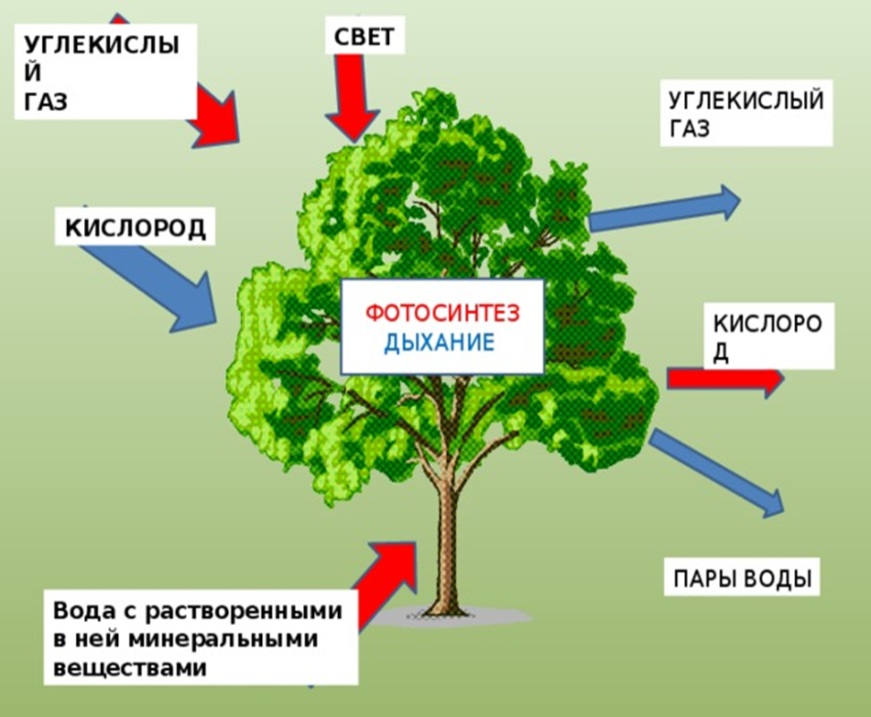 Сегодня на уроке мы узнали, что растения дышат и процессы, происходящие в организме растения,  находятся во взаимосвязи. Между процессами дыхания и фотосинтеза существует связь. Это процессы противоположные и в растении следуют один за другим.Фотосинтез является способом питания. В ходе этого процесса образуются органические вещества, содержащие энергию, полученную в виде света.Дыхание – это способ высвобождения энергии, запасённой в питательных веществах.Раздел 4. Тестовые задания и самооценкаТестовое задание, аналогичное формату ГИА (взятое из тренировочных вариантов; со ссылкой на ресурс:  https://bio-oge.sdamgia.ru/prob_catalog) Верны ли следующие суждения о процессах жизнедеятельности растений?А. При фотосинтезе растениями поглощается углекислый газ.Б. Световая энергия при фотосинтезе превращается в энергию химических связей органических веществ.1) верно только А2) верно только Б3) верны оба суждения      4) оба суждения неверны2. Верны ли следующие суждения о процессах жизнедеятельности растений?А. При дыхании растениями поглощается кислород.Б. Органические вещества при дыхании окисляются с выделением энергии.1) верно только А2) верно только Б3) верны оба суждения      4) оба суждения неверны3. Верны ли следующие суждения о процессах жизнедеятельности растений?А. При дыхании растениями поглощается углекислый газ.Б. Дыхание происходит только на свету.1) верно только А2) верно только Б3) верны оба суждения4) оба суждения неверны4. Верны ли следующие суждения о процессах жизнедеятельности растений?А. В результате дыхания растений выделяется углекислый газ.Б. При дыхании растений энергия освобождается.1) верно только А2) верно только Б3) верны оба суждения      4) оба суждения неверны5. Вставьте в текст «Дыхание растений» пропущенные термины из предложенного перечня, используя для этого цифровые обозначения. Запишите в текст цифры выбранных ответов, а затем получившуюся последовательность цифр (по тексту) впишите в приведённую ниже таблицу.ДЫХАНИЕ РАСТЕНИЙПроцесс дыхания растений протекает постоянно. В ходе этого процесса организм растения потребляет ___________ (А), а выделяет ___________ (Б). Ненужные газообразные вещества удаляются из растения путём диффузии. В листе они удаляются через особые образования — ___________ (В), расположенные в кожице. При дыхании освобождается энергия органических веществ, запасённая в ходе ___________ (Г), происходящего в зелёных частях растения на свету.ПЕРЕЧЕНЬ ТЕРМИНОВ:Запишите в ответ цифры, расположив их в порядке, соответствующем буквам:Самооценка результатов образования Пожалуйста, ответьте на вопросы. Опираясь на систему оценивания, подсчитайте общее количество баллов.Ответ «да» – 5 балловОтвет «скорее да» – 3 баллаОтвет «скорее нет» – 1 балл Ответ «Нет» - 0 баллов30-35 баллов – блестяще! Вы в совершенстве усвоили содержание модуля. 20-29 баллов – вы отлично поработали и усвоили большую часть предложенного материала, спасибо! 15 – 19 баллов – неплохо! Надеемся, вы узнали немало интересного и ещё вернётесь к темам, затронутым в модуле.10 – 14 баллов – спасибо за старание!0 – 9 баллов – возможно, вам стоит попробовать поработать с этим материалом ещё раз чуть позже.Домашнее задание: параграф 23, зарисовать в тетрадь рисунок «Взаимосвязь фотосинтеза и дыхания»Проектная часть.Часть 1. Постановка проектной задачи или проблемы.Одно из основных свойств живого это дыхание. У высших животных есть органы дыхания, через которые происходит газообмен с окружающей средой. Есть ли такие органы у растений? Жизненные процессы протекают во всех живых клетках, поэтому им необходима энергия и они ее получают в процессе дыхания. Следовательно, все части растения, состоящие из живых клеток,  дышат. 	Рассмотрим семена фасоли (сухие и проросшие), корнеплоды моркови и веточку дерева. Специальных дыхательных органов не обнаружили. Днём большая часть атмосферного кислорода поступает в растение через устьица листьев и молодых побегов, кожицу молодых корней, а также чечевички стеблей. Ночью почти у всех растений устьица закрыты, и растения для дыхания используют в основном кислород, образовавшийся при фотосинтезе и накопленный в межклетниках. По межклетникам кислород проникает во все живые клетки растений. 	Убедится, что все органы растений дышат, можно, поставив опыт.Ребята делятся на 3 группы. Каждая группа выполняет часть опыта. Возьмем три емкости из бесцветного прозрачного стекла.  Положим в одну из них 30–40 набухших семян гороха или фасоли (в сухих семенах процессы жизнедеятельности, в том числе и дыхание, протекают очень медленно), в другую — корнеплоды моркови (чтобы активизировать их клетки перед опытом корнеплоды следует 2-2 дня подержать в воде), а в третью — свежесрезанные побеги растения. Закроем все банки пластмассовыми крышками и поставим их в тёмное место.Проверим через сутки, как изменился в них состав воздуха. Для этого опустим в каждую из банок зажжённую свечу.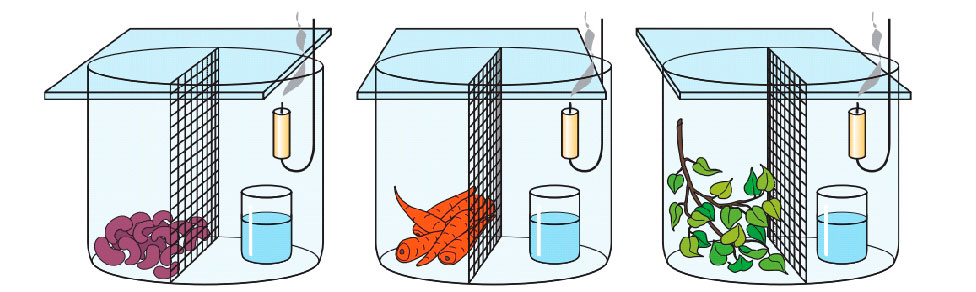 Во всех банках свечи гаснут. О выделении углекислого газа можно судить и по помутневшей известковой воде.Следовательно, побеги, корнеплоды и прорастающие семена при дыхании израсходовали имевшийся в воздухе банки кислород и увеличили в нём содержание углекислого газа.По завершении опыта можно посмотреть видео проведенного опыта.https://www.youtube.com/watch?v=0ceq6kDzF3s1) вода2) испарение3) кислород4) транспирация5) углекислый газ6) устьица7) фотосинтез8) чечевичкаАБВГЧему я научилсяМоя самооценкаДыхание – это это распад сложных органических веществ на более простые, из которых они образовались, — воду и углекислый газ.ДаСкорее даСкорее нетНет2. В процессе дыхания растения выделяют углекислый газ.ДаСкорее даСкорее нетНет3. В процессе дыхания растения поглощают кислород.ДаСкорее даСкорее нетНет4. Процесс дыхания идет с выделением тепла.ДаСкорее даСкорее нетНет5. Процесс дыхания происходит и днем и ночью.ДаСкорее даСкорее нетНет6. На свету в растении протекают два взаимосвязанных процесса – фотосинтез и дыхание.ДаСкорее даСкорее нетНет7. Растения дышат, то есть поглощают кислород, но в меньших количествах, чем выделяют при  фотосинтезе.ДаСкорее даСкорее нетНет